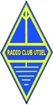 RADIO CLUB UTIELLOG DIPLOMA MUNICIPIOS Y URBANIZACIONES “UTIEL-REQUENA”PERMANENTE DESDE 01/01/21.INDICATIVOMODOFECHAHORAREFERENCIAMUNICIPIOSC.POSTAL46-R001UTIEL4630046-R002LAS CASAS4631346-R003LOS CORRALES DE UTIEL4631346-R004LAS CUEVAS4631346-R005ESTENAS4630046-R006LA TORRE4630046-R007CASAS DE MEDINA4631246-R008EL HONTANAR4631246-R009EL REMEDIO4631246-R010REQUENA4634046-R011EL AZAGADOR4635746-R012CALDERÓN4639046-R013CAMPO ARCIS4635246-R014CASAS DE CUADRA4635346-R015CASAS DE EUFEMIA4635246-R016CASAS DE SOTO4635546-R017CASAS DEL RÍO4635646-R018LOS COJOS4635446-R019EL DERRAMADOR4639046-R020LOS DUQUES4635246-R021FUEN VICH4635546-R022HORTUNAS4635746-R023LOS ISIDROS4635446-R024LAS NOGUERAS4635146-R025LOS PEDRONES4635546-R026PENÉN DE ALBOSA4635446-R027EL PONTÓN4635746-R028LA PORTERA4635746-R029EL REBOLLAR4639146-R030ROMA4639046-R031SAN ANTONIO4639046-R032SAN JUAN4639046-R033VILLAR DE OLMOS4635146-R034BARRIO ARROYO4639046-R035LOS RUICES46353Una vez contactado con 25 MUNICIPIOS podrás descargar el Diploma sin PEDIRLO y si contactas con las 35 Referencias se obtiene un Certificado de Honor que el Club enviará a tu domicilio firmado y sellado.Una vez contactado con 25 MUNICIPIOS podrás descargar el Diploma sin PEDIRLO y si contactas con las 35 Referencias se obtiene un Certificado de Honor que el Club enviará a tu domicilio firmado y sellado.Una vez contactado con 25 MUNICIPIOS podrás descargar el Diploma sin PEDIRLO y si contactas con las 35 Referencias se obtiene un Certificado de Honor que el Club enviará a tu domicilio firmado y sellado.Una vez contactado con 25 MUNICIPIOS podrás descargar el Diploma sin PEDIRLO y si contactas con las 35 Referencias se obtiene un Certificado de Honor que el Club enviará a tu domicilio firmado y sellado.Una vez contactado con 25 MUNICIPIOS podrás descargar el Diploma sin PEDIRLO y si contactas con las 35 Referencias se obtiene un Certificado de Honor que el Club enviará a tu domicilio firmado y sellado.Una vez contactado con 25 MUNICIPIOS podrás descargar el Diploma sin PEDIRLO y si contactas con las 35 Referencias se obtiene un Certificado de Honor que el Club enviará a tu domicilio firmado y sellado.Una vez contactado con 25 MUNICIPIOS podrás descargar el Diploma sin PEDIRLO y si contactas con las 35 Referencias se obtiene un Certificado de Honor que el Club enviará a tu domicilio firmado y sellado.